SERVIZIO DI REFEZIONE SCOLASTICA DEL COMUNE DI BESANOCon la presente vi informiamo che il servizio mensa delle scuole del Comune di BESANO verrà gestito dalla società Elior Ristorazione. Il servizio sarà erogato a fronte di pagamento anticipato con acquisto di “buoni virtuali” attraverso il sistema in PRE-PAGATO (simile a quello delle ricariche dei telefoni cellulari) che permette di gestire, con le tecnologie informatiche, la prenotazione giornaliera dei pasti nelle scuole, di effettuare i pagamenti e di informare in tempo reale le famiglie sulla prenotazione dei pasti, sui crediti e sui debiti. Ad ogni alunno iscritto al servizio è assegnato un codice personale di identificazione, al quale vengono associati tutti i suoi dati personali (scuola di frequenza, tariffa da pagare, eventuali diete alimentari, ecc.).La tariffa relative al servizio di ristorazione scolastica è pari ad € 5,27 a pastoI servizi devono essere pagati anticipatamente secondo le tariffe stabilite annualmente dall’Amministrazione Comunale. Da questo anno scolastico vi è un’importante novità in merito ai metodi di pagamento:PAGAMENTO TRAMITE PIATTAFORMA PagoPASarà possibile effettuare ricariche tramite la Piattaforma PagoPA accedendo all’area web dedicata sul Portale Genitori entrando nella sezione Pagamenti -> Effettua una ricarica e indicando l’importo che si desidera ricaricare. È possibile selezionare l’importo di ricarica fra le scelte proposte (es. Ricarica da 10 euro) oppure, in alternativa, inserendolo a piacere nella sezione Ricarica Personalizzata 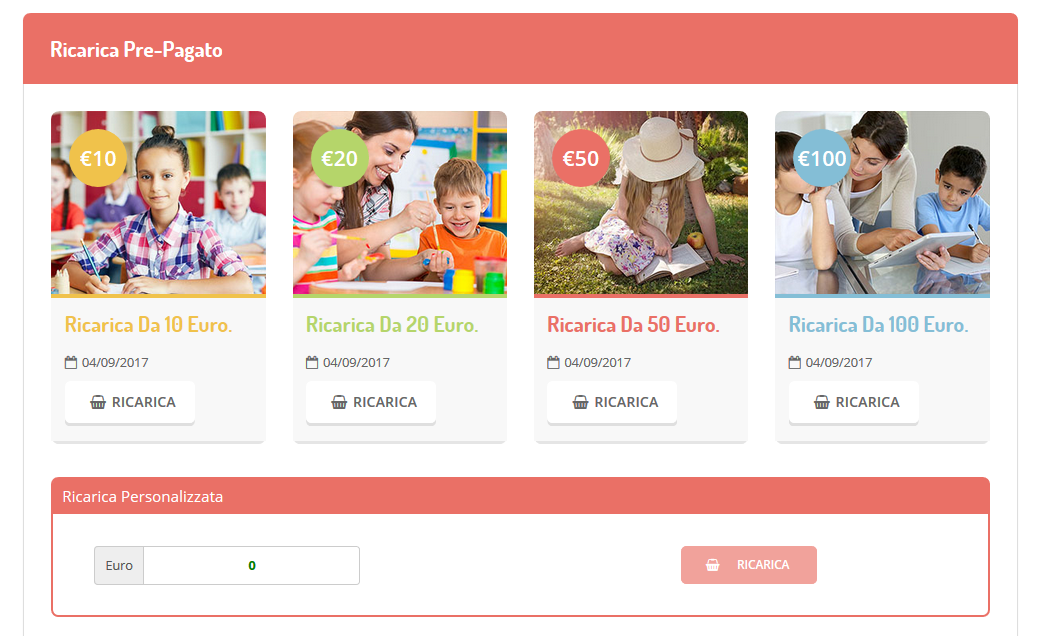 Una volta effettuata la scelta o inserito l’importo, premere su Ricarica: sarà necessario indicare se procedere al Pagamento on-line (es carta di credito, home banking, Satispay, PayPal ecc.) o se generare un Avviso di Pagamento, da poter pagare successivamente attraverso i canali abilitati sul territorio (come Banche, sportelli ATM, punti vendita SISAL, Lottomatica e Banca 5 e Uffici Postali) o online. Sul sito ufficiale di PagoPA trovi l’elenco aggiornato di tutti i Prestatori di Servizi più vicini a te.Per poter proseguire con la ricarica, il sistema verifica inoltre che siano presenti i seguenti dati nel portale:•	Indirizzo e-mail•	Codice Fiscale dell’utente•	Codice Fiscale del Genitore associato all’utenteQualora uno o più dati fossero mancanti, il portale permette di inserirli premendo il tasto Clicca qui in corrispondenza dell’avviso di “Attenzione”.Una volta inseriti i dati mancanti, è necessario ripetere la procedura di ricarica accedendo alla sezione Pagamenti -> Effettua una ricarica.Scelta Pagamento OnlineSe viene scelta la modalità di Pagamento Online, il Portale Genitori si collegherà alla Piattaforma PagoPA alla quale dovrete accedere secondo le modalità indicate; è necessario non chiudere il vostro Browser fino a quando non avrete terminato le operazioni di ricarica e non sarete rimandati al sito del Portale Genitori. Solo quando si ritornerà sulla pagina del Portale Genitori si potrà ritenere conclusa l’operazione.Scelta Generazione Avviso di pagamento (IUV)Se viene scelta la modalità “Generazione Avviso di pagamento”, il sistema riporta il riepilogo dei dati della ricarica. Premere il tasto “Genera Avviso di pagamento” per proseguire.Una volta generato l’avviso di pagamento (IUV), è possibile decidere di pagarlo online, stamparlo o eventualmente eliminarlo tramite i tasti indicai sul portale.Si informa inoltre l’utenza, che è possibile pagare tramite l’applicazione ComunicApp su smartphone e tablet: basterà accedere alla sezione “Saldo” o parimenti alla sezione “Pagamenti”, premere sul tasto Ricarica Ora, ed effettuare le operazioni come sul Portale Genitori.PAGAMENTO CON SDD (addebito diretto su c/c bancario)Il genitore collegandosi al portale genitori nella sezione anagrafica – genitore/tutore dovrà:accedere alla sezione dati bancari e cliccare e su modificaAttivare gli SDD mettendo la spunta su attiva dati SDDInserire i dati bancari ABI CAB CC e cliccare sul tasto confermaUna volta confermati stampare il modulo che viene generato premendo su scarica il mandato SDD da restituire obbligatoriamente firmato a recuperoscuole@elior.itL’addebito in banca avviene il mese successivo a quello di fruizione del servizio (es: i pasti usufruiti nel mese di Settembre andranno in addebito nel mese di Ottobre)N.B.: in caso di conto cointestato è obbligatorio inserire il nominativo del primo intestatario del conto (in caso di dubbio su chi sia, chiedere alla propria banca) dati anagrafici del pagante che sul portale genitori devono coincidere con il primo intestatario del conto corrente. L’utenza potrà controllare la situazione del proprio credito collegandosi via Internet al sito indicato nella sezione pagamenti/estratto conto/genera estratto conto PAGINA WEB PORTALE GENITORI: https://www7.eticasoluzioni.com/besanoportalegenAttenzione: alla fine dell’anno scolastico un eventuale credito residuo non andrà perduto ma resterà disponibile per l’anno successivo (può anche essere utilizzato per un altro utente). In caso di cessazione definitiva dei servizi da parte dell’utente, l’eventuale credito residuo verrà totalmente rimborsato inoltrando specifica richiesta alla Soc. Elior Ristorazione spa tramite e-mail indicate (vedi contatti in ultima pagina)A partire dal mese di Marzo di ogni anno nella sezione Pagamenti/Dichiarazione 730 si potrà stampare la dichiarazione delle spese sostenute per la mensa scolastica per le relative detrazioni fiscaliSe non si paga o si paga in ritardo? Ciascun alunno potrà usufruire del servizio fino ad esaurimento dell’importo pagato. Il sistema aggiorna automaticamente la situazione contabile di ciascun alunno. Nel caso in cui il sistema evidenzi uno stato di debito pari o superiore ad €  (-) 15,00, verranno inviati messaggi SMS di avviso sul cellulare affinché i genitori provvedano ad effettuare la ricarica con le modalità di pagamento descritte. Durante il corso dell’anno l’azienda Elior si riserverà la facoltà di inviare delle lettere di sollecito e/o di agire secondo le modalità che riterrà più opportune, al fine di recuperare il proprio credito.SE DEVO SEGUIRE UNA DIETA SPECIALE?Per usufruire di una dieta speciale occorre collegarsi al portale genitori alla sezione ANAGRAFICA  DATI UTENTE  DIETA.In caso di dieta sanitaria è obbligatorio allegare il certificato medico Alla richiesta di dieta per motivi etico-religiosi invece non va allegato alcun certificato medico e la richiesta rimane valida per l’intero ciclo scolastico. La richiesta di dieta verrà presa in carico dal centro pasti entro il 4° giorno lavorativo che decorre dalla consegna della richiesta di dieta.Modifica o sospensione della dieta: nel caso in cui venga presentata nel corso dell’anno scolastico una nuova certificazione medica, questa annullerà completamente la precedente che non sarà più presa in considerazione. Qualora NON venisse consegnata idonea richiesta di Dieta speciale, la società ELIOR Ristorazione S.p.A. viene sollevata da ogni tipo di responsabilità relativa all’erogazione del pasto non idoneo.Per eventuali chiarimenti o informazioni:Ufficio Elior	e-mail: mensa.scuolalavena@elior.it	Tel. 02/390391 dalle 14.30 alle 16.00